	Государственное казённое учреждение Нижегородской области «Управление социальной защиты населения Богородского района»направляетпроблемные вопросы в рамках реализации постановления Правительства Нижегородской области от 22.04.2020 года № 325  «»О внесении изменений в постановление Правительства Нижегородской области от 12 февраля 2004 года №27»:Государственное казённое учреждение Нижегородской  области «Управление социальной защиты населения Приокского района города Нижнего Новгорода»: Допустимо ли подтверждение отсутствия наёмных работников у индивидуального предпринимателя в личном заявлении или необходимо получить подтверждение из фонда социального страхования или пенсионного фонда? (Да)Возможно ли перечисление выплаты через почтовое отделение?В абзаце 1 Памятки слова «не имеющие наёмных работников отнести к индивидуальным предпринимателям.В п. 4 после слов «справка о доходах за последние 3 месяца добавить слова «в том числе членов семьи» (не нужно, достаточно в заявлении и анкете)Государственное казённое учреждение Нижегородской  области «Управление социальной защиты населения Канавинскогорайона города Нижнего Новгорода»:Предлагаем предусмотреть предоставление самозанятыми трудовой книжки (оригинал и копию – не нужно).Государственное казённое учреждение Нижегородской  области «Управление социальной защиты населения Автозаводского района города Нижнего Новгорода»:Считаем необходимым организовать отдельно на сайте предварительную запись на заключение социального контракта для граждан по выходу из трудной жизненной ситуации, так как предварительная запись осуществляется только на меры социальной поддержки, а структурное подразделение по бедности организовано отдельно и прием ведут отдельно от мер. Время между приемом граждан установить 30 минут (Согласны, делайте на своем сайте)Каким документом подтверждается отсутствие у ИП участия в общественных работах (никаким. Не нужно данного документа, достаточно указать в заявлении или анкете).Возможно ли принять на соц. контракт индивидуального предпринимателя, достигшего возраста 61 год и получающего пенсию по старости (возможно, если пройдет по иным условиям (доход, пострадавший и т.д.)).Государственное казённое учреждение Нижегородской  области Управление социальной защиты населения города Арзамаса»:Возможно ли принимать декларацию о доходах индивидуального предпринимателя с нулевыми суммами? (если оно действительно так, то да, возможно)П. 3 абзац 1 изложить в следующей редакции:«Заполнить анкету о семейном  и материально-бытовом положении семьи, и представить документы, подтверждающие сведения о доходах, статус и вид деятельности.» (Принято, памятка скорректирована)П. 3 абзац 4 изложить в следующей редакции «Для заключения социального контракта ИП и самозанятым не требуется предоставлять в органы социальной защиты справку о составе семьи, выписку из домовой книги. (Нет, принципиальная позиция, что документы на доходы членов семьи не нужны, достаточно указать в анкете и заявлении)В разделе «Пакет документов»:П.4 изложить в следующей редакции: «Справку о доходах за последние 3 месяца (для самозанятых – распечатанную из приложения, для ИП декларацию (если декларация сдается за год – достаточно указать размер дохода в заявлении и анкете)). (нет, наша формулировка остается)Государственное казённое учреждение Нижегородской  области Управление социальной защиты населенияГородецкого района»:Документы, подтверждающие право на заключение социального контракта по категории индивидуальный предприниматель или самозанятый гражданин (не имеющих наемных работников), деятельность которых вынуждено приостановлена в соответствии с Указом Губернатора № 27 (далее – ИП), в том числе сведений о наличии (отсутствии) наемных работников (свидетельство о регистрации ИП; декларация; выписка из ЕГРИП; справка органов местного самоуправления о разрешении или прекращении деятельности; отчет о среднесписочной численности работников).Сроки действия социального контракта, заключенного с ИП?По истечению срока действия контракта проводим ли мониторинг условий жизни в течение 3 лет у ИП?Правомерны ли действия УСЗН в случае включения в программу социальной адаптации семьи мероприятий по диспансеризации и вакцинации в период действия приказа министра здравоохранения Нижегородской области от 18.03.2020 № 315-172/20П/од «О приостановлении проведения массовых профилактических мероприятий»? Не регламентированы действия сторон социального контракта в случае переезда на новое место жительства (за пределы/в пределах Нижегородской области) получателя АГСП. Имеет ли право ИП на ежемесячную выплату в случае отсутствия дохода от предпринимательской деятельности на протяжении длительного времени. (его деятельность прекращена сейчас из-за коронавируса или ранее?)Касаемо информации о непредоставлении документов о заработной плате членов семьи ИП, просим разъяснить: имеют ли право информацию о заработной плате членов семьи ИП отобразить в заявлении (Да. Все верно) либо доходы рассматриваем только от ИП, без учёта доходов всех членов семьи? (Нет. Доходы всех)Государственное казённое учреждение Нижегородской  области Управление социальной защиты населенияКстовскогорайона»:Имеем ли мы право назначить АГСП на основании социального контракта  с гражданами, зарегистрированными в качестве самозанятых граждан после 01.04.2020 года? (нет, как он пострадал? Похоже на аферу)Имеем ли мы право назначить АГСП  на основании социального контракта  с ИП по ОКВЭД 68.31.11  (Предоставление посреднических услуг при купле- продаже жилого недвижимого имущества за вознаграждение или на договорной основе)? (частный вопрос, смотрите Указ Губернатора № 57)Какие документы, подтверждающие доход, будут предоставлять самозанятые граждане? (в памятке написано)Каким документом индивидуальный предприниматель должен подтвердить свои доходы за 3 месяца 2020г., если им выбрана упрощенная форма налогообложения и декларация им предоставляется в ФНС 1 раз в год? (указать в анкете и заявлении, в памятке написано)Должен ли предприниматель, заключивший социальный контракт, предоставлять чеки? (да)Можно ли заключить соцконтракт с двумя членами семьи, если оба ИП и вид деятельности разный? (да)Можно ли заключить соцконтракт по декабрь 2020года? (срок – окончание коронавируса, декабрь долго)Каким документом ИП должны подтвердить приостановление своей деятельности? (в анкете и заявлении)Постановление Правительства НО от 22.04.2020г. №325 направленное министерством социальной политики НО в УСЗН, отличается от Постановления размещенного на официальном сайте Правительства НО по п.1.3.1? (решаем)Имеет ли право на оказание государственной помощи ИП, если в семье есть граждане, которые не состоят в трудовых отношениях и не зарегистрированы на учете в ЦЗН? (да, смотрите доход)Считается ли кризисная ситуация, если у ИП в налоговой декларации «0» за предшествующие периоды? (так он не работал? Значит и не пострадал от коронавируса, не подходит)В размере декларации у ИП есть сумма или размер налогооблагаемой базы, соответствует ли это его реальным доходам? Можно ли считать эту сумму его доходом, если книга учета дохода не ведется? (да)Согласно Указа Губернатора НО №27 от 13.03.2020 г. органы местного самоуправления выдают разрешения посредством системы «Карта жителя Нижегородской области», а организации соответственно подают запросы на подтверждение работы в условиях действия режима повышенной готовности. Должны ли ИП и самозанятые предоставить «отказ на осуществление своей деятельности» от органа местного самоуправления и как должен выглядеть этот документ? (специалист УСЗН не может самостоятельно определить, может ли ИП продолжить работу, либо находиться в вынужденном простое)? (нет, указать в анкете и заявлении)Ежемесячная денежная выплата назначена с 01.04.2020г. до отмены режима повышенной готовности. Самозанятый или ИП прекратил свою деятельность, социальный контракт с ним заключили с 01.04.2020г., а в мае 2020 года внесено изменение в Указ Губернатора НО от 13.03.2020г № 27 «О введении режима повышенной готовности» о том что ИП может осуществлять свою деятельность, но режим повышенной готовности не отменен. Имеем ли мы право закрыть социальный контракт? С какого месяца мы должны прекратить действие социального контракта? (да. Основания отпали, цель достигнута, пусть сам работает)ИП и самозанятым гражданам необходимо с сайта УСЗН скачать и заполнить :- Заявление;- Анкету о семейном материально-бытовом положении семьи;- Согласие граждан на обработку персональных данных.(Да. Все верно, нужно выложить на сайты памятку, ППНО и формы документов)Назначение производится на основании поданных документов заявителя. УСЗН в течении месяца делает запрос. Проверяет доходы. При предоставлении недостоверных сведений (нулевых сведений, превышающих, либо отсутствующих сведениях,не подавали декларацию), ИП или самозанятые граждане должны вернуть денежные средства. (Нет, смотрите памятку)Убрать отчетность за 11 248 рублей по всем категориям, кроме 250 000 рублей, кактегории «В». (а как контролировать?)Для назначения АГСП на основании социального контракта необходимы документы удостоверяющие личность  всех членов семьи и их документы о доходах за 3 месяца. (нет)Государственное казённое учреждение Нижегородской  области Управление социальной защиты населения Пильнискогорайона»:ИП (самозанятые)  могут получить выплату  через  администрации районов  при  условии выполнении общественных  работ.  Могут ли они получать обе выплаты (нашу и  через администрацию)? (нет, альтернативные выплаты)ИП по указу 27 работать не может. Но получил  разрешение  на работу через администрацию и работает. Имеет ли право на выплату? (Нет)Будет ли иметь право на выплату   самозанятый  гражданин, чья деятельность приостановлена по 27 Указу, если у него есть еще  другое  место работы? (нет)Какие мероприятия могут быть запланированы в программе социальной адаптации? (приобрести продукты питания и оплатить ЖКХ, отчитаться)Для заключения социального контракта ИП и самозанятым требуется предоставлять в органы социальной защиты справки о доходах всех членов семьи. (Нет)2. При обращении ИП и самозанятым по месту пребывания (должна ли быть постоянная регистрация в Нижегородской области или в другом субъекте РФ?) (да. НО)Правильно  ли мы  понимаем -  доход членов семьи  мы берем в заявительном принципе? (ДА) Каким образом  мы будем его проверять? (Никак)  В налоговой данных за  последние три месяца нет. Делаем запрос в организации где работают родственники по указанным   в  анкете реквизитам организаций или  ждем поступления сведений  в налоговую и проверяем через год? (Не нужно) В 2019 г. ИП вел систему налогообложения ЕНВД, с 2020г. переходит на налогообложение- упрощенная система.Налоговая  декларация по упрощенной системе налогообложения будет сдаваться только в начале 2021г. (Смотрите памятку)Какой доход указать ИП за февраль- апрель 2020г? Cо слов ИП в январе – апреле  2020 деятельность не осуществлялась, но  официально деятельность  не приостанавливалась.  Хочет указать нулевые доходы   за период с февраля по апрель    2020. (Все верно) По году, по данному виду налогообложения, она  сдаст декларацию за 2020г. в 2021г. и доход будет делиться на 12 месяцев.Таким образом,  изначально  будет  предоставлен  неверный доход гражданином (Нет) Как учитывать доход ИП, кто на ЕНВД? (смотрите памятку)При сдаче  декларации по данной системе налогообложения,  даже если  деятельность не  осуществлялась, но официально не приостанавливалась,  ИП обязан будет показать налогооблагаемую базу.  А на данный момент     мы берем в доход – налогооблагаемую базу.  Какой доход указать в заявлении за апрель 2020 г., как в декларации 1 квартал 2020г., или со слов ИП, что за апрель доход «0». Если 0,  то  изначально  будет  предоставлен  неверный доход гражданином, при последующей проверки дохода.Государственное казённое учреждение Нижегородской  области Управление социальной защиты населения Богородского района»:ГКУ НО «УСЗН города Дзержинска» считает необходимым дополнить первый абзац Памятки фразой «…в соответствии с которыми семьи индивидуальных предпринимателей или самозанятых граждан (не имеющих наемных работников),  деятельность которых вынужденноприостановлена Указом Губернатора Нижегородской области от 13 марта 2020 г. № 27 и чей среднедушевой доход ниже величины прожиточного минимума по Нижегородской области в расчете по основным социально-демографическим группам населения, имеют возможность заключить социальный контракт и получить денежные средства…. (принимается)Из абзаца 4 (выделенного жирным шрифтом) исключить фразу «…а также документы о заработной плате членов своей семьи».ГКУ НО «УСЗН города Дзержинска»разработало свою Памятку для ИД, которую разместили на официальном сайте управления и в группе контакт. (неверно, нужно нашу памятку, доходы членов семьи только в заявлении)Если ИП работает на патенте, как рассчитать доход  по патенту?Как подтвердить род деятельности ИП   и самозанятых? (ГКУ НО «УСЗН городского округа город Бор») (частный вопрос)Государственное казённое учреждение Нижегородской  области Управление социальной защиты населения Павловского района»:Каким образом мы можем проверить получаемые алименты по исполнительному листу, указанные в заявлении (у судебных приставов есть информация перечисления алиментов только через их депозитный счет)? (не нужно проверять)Можем ли мы принять заявление у ИП или члена его семьи, если у него нет дохода с января 2019г. по настоящее время (нулевая декларация), а супруга не имеет официального дохода (социальный контракт на трудоустройство заключать отказывается)? (тогда и оснований нет, т.к. не пострадали от коронавируса и отказываются)Каким образом проверять доходы студентов, если учебные заведения не работают? (не нужно проверять)Если ИП зарегистрирован в Нижегородской области, а деятельность осуществляет во Владимирской области (деятельность приостановлена Указом губернатора Владимирской области), есть ли право на ГСП? (скорее да)Считаем необходимым указывать в заявлении, что ИП или самозанятый, в случае возобновления своей деятельности обязан уведомить УСЗН в 10-дневный срок. В свою очередь УСЗН прекращает действие социального контракта со следующего месяца после наступления данных обстоятельств (УСЗН Павловского района); (не нужно отдельным документом, это рабочий вопрос)Считаем, что в связи с распространением новой короновирусной инфекцией, мероприятия по диспансеризации и вакцинации исключить из программы социальной адаптации (УСЗН Павловского района); (там вообще такого не должно быть по ИП и Самозанятым)Учитывая, что последний срок подачи деклараций истекает 30 апреля 2020г, а Постановление вступает в силу не ранее 2 мая 2020, считаем необходимым для ИП предоставлять декларацию за первый квартал 2020г, а в случае, если ИП отчитывается за год, то предоставлять декларацию за 2019г. В дальнейшее, считаем невозможным взимание средств с ИП, в случае, если он укажет в заявлении доходы ниже, чем в декларации. Кроме того, возможно ли изменять условия социального контракта, форма которого утверждена Постановлением Правительства (УСЗН г. Выкса); (нет, в памятке написано)В комплекте документов отсутствует копия реквизитов счета, а в заявлении номер счета не предусмотрен. Дополнить комплект документов: копия счета (УСЗН Ардатовского района). ( не нужно, рабочий вопрос)Государственное казённое учреждение Нижегородской  области Управление социальной защиты населения Уренскогорайона»:Можно ли оказать государственную социальную помощь на условиях социального контракта индивидуальному предпринимателю, если в семье имеются трудоспособные неработающие граждане? (да, смотрите остальные условия)С уважением,Директор ГКУ НО «УСЗН Богородского района»                   С.Ю.ГермановаТрунова С.С.8(83170)2-48-46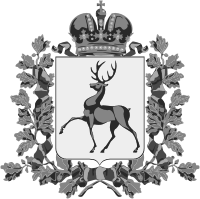 Министерство социальной политики Нижегородской областиГосударственное казенное учреждение Нижегородской области«Управление социальной защиты населения Богородского района»607600,Нижегородская область,                                          г. Богородск,  ул. Ленина, д.184Тел.(83170)2-06-09, факс (83170)2-25-10e-mail: uszn@soc.bgr.nnov.ru27.04.2020г. № 1202на №от/О направлении проблемных вопросов/Министерство социальной политики Нижегородской области